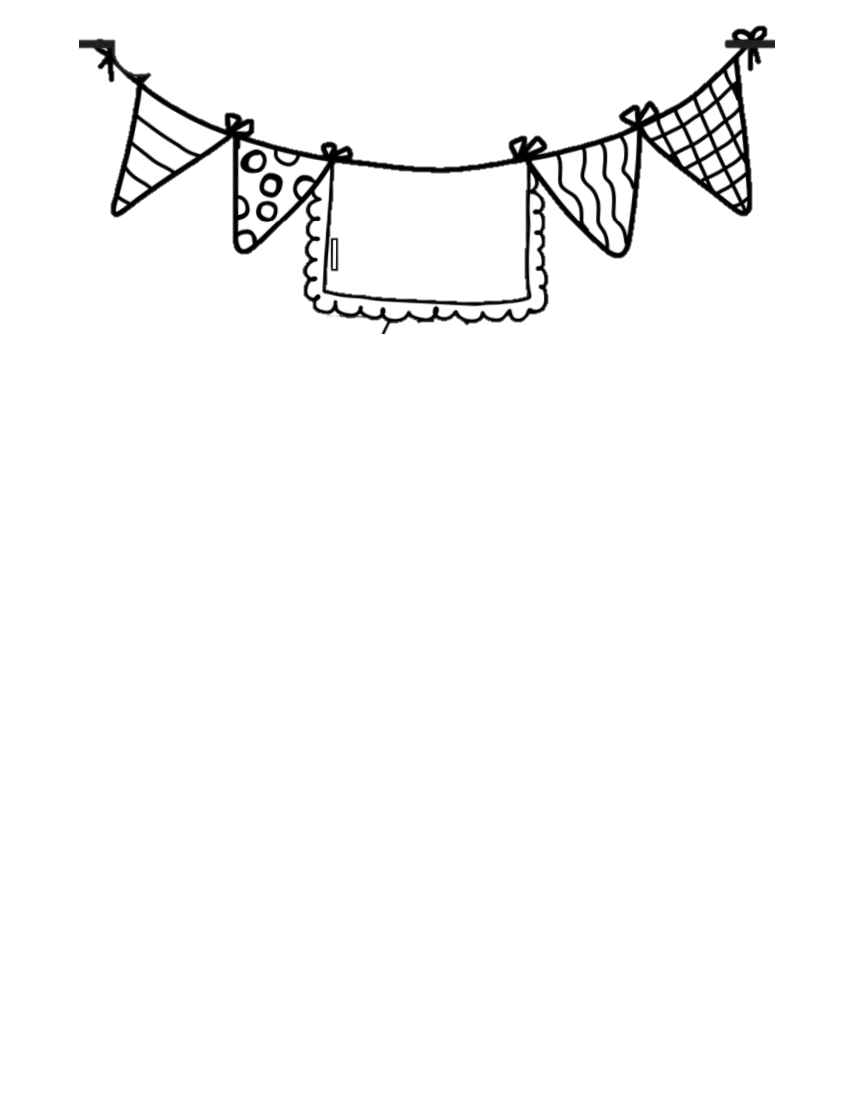 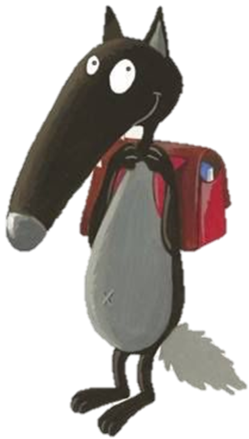 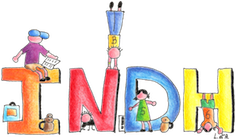 Chers parents,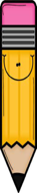 Pour l’entrée de votre enfant en 1ère année, il serait utile qu’il possède :2 bons crayons ordinaires HB n°2 (de type « Evolution ») ;1 bonne gomme ;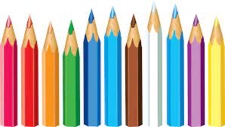 1 taille-crayon (avec réservoir pour déchets) ;1 bonne paire de ciseaux (attention si votre enfant est gaucher) ;2 gros bâtons de colle (de type « Pritt », 40gr – les colles « bon marché » ne collent pas…) ;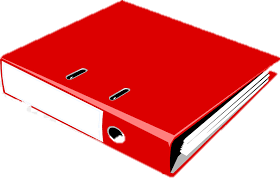 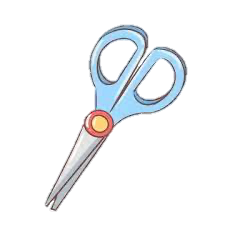 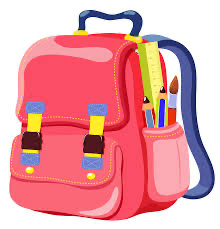 de bons crayons de couleur ;de bons marqueurs ;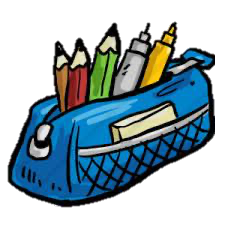 1 grande farde à levier, dos 4cm ;2 fardes à devis (bleu – vert) ;1 farde à rabats avec élastiques, format A4 ;1 boite avec couvercle (qui servira de boite à mots) ;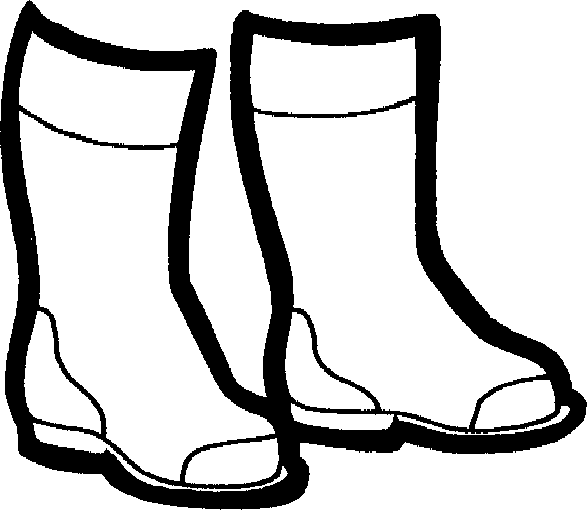 1 set de table ;1 livre de jeux, coloriages ou activités.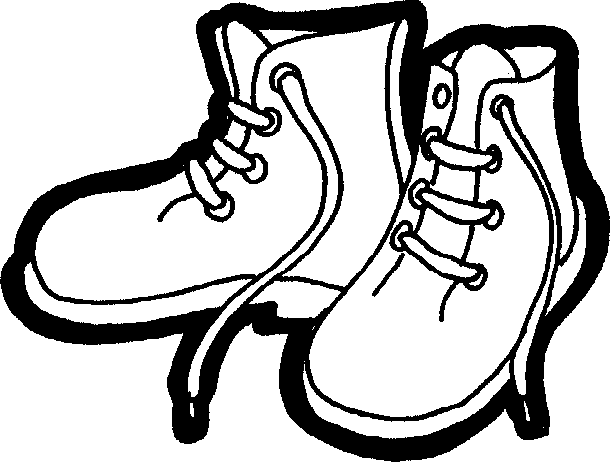 Pour l’école du dehors :des bottes ou des chaussures de marche (à laisser en classe)1 « vrai » petit sac à dos à bretelles, pas à « cordelettes » (à laisser en classe)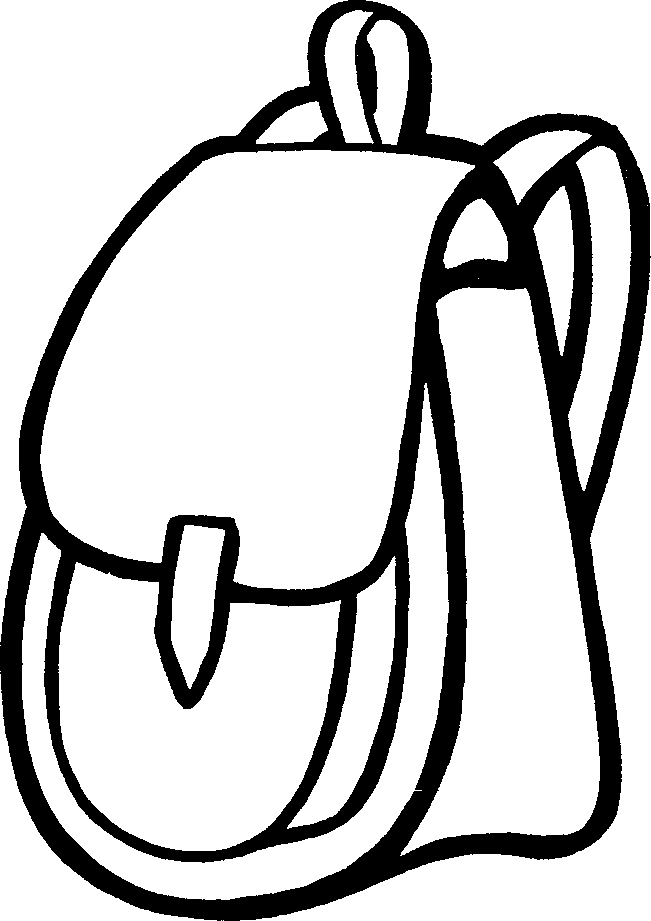 Merci de marquer tout le matériel au nom de votre enfant. Bonnes vacances !         			                                 Mme Chantal et Mme Anne-SophieA vos agendas!Réunion de rentrée collective le lundi 6 septembre 2021 (si les mesures sanitaires le permettent).Pour information : nous déconseillons l’achat d’un cartable à roulettes, peu pratique et lourd pour les enfants. Il est important de prévoir un cartable adapté à l’âge et la taille de votre enfant.